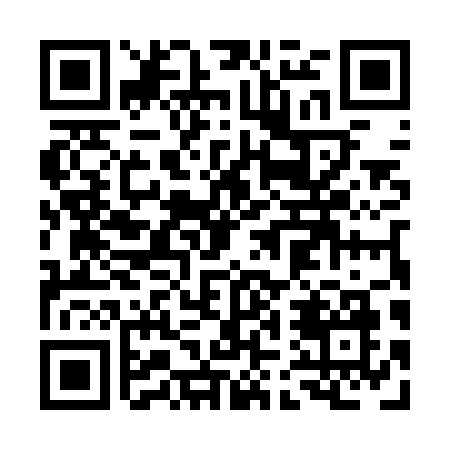 Prayer times for Saint-Zotique, Quebec, CanadaMon 1 Jul 2024 - Wed 31 Jul 2024High Latitude Method: Angle Based RulePrayer Calculation Method: Islamic Society of North AmericaAsar Calculation Method: HanafiPrayer times provided by https://www.salahtimes.comDateDayFajrSunriseDhuhrAsrMaghribIsha1Mon3:175:141:016:248:4810:452Tue3:185:141:016:238:4810:443Wed3:195:151:016:238:4810:434Thu3:205:151:026:238:4710:435Fri3:215:161:026:238:4710:426Sat3:225:171:026:238:4710:417Sun3:235:181:026:238:4610:408Mon3:255:181:026:238:4610:399Tue3:265:191:026:238:4510:3810Wed3:275:201:036:228:4510:3711Thu3:285:211:036:228:4410:3612Fri3:305:221:036:228:4410:3513Sat3:315:231:036:228:4310:3414Sun3:335:231:036:218:4210:3315Mon3:345:241:036:218:4110:3116Tue3:365:251:036:208:4110:3017Wed3:375:261:036:208:4010:2818Thu3:395:271:036:208:3910:2719Fri3:405:281:036:198:3810:2620Sat3:425:291:036:198:3710:2421Sun3:445:301:036:188:3610:2322Mon3:455:311:046:188:3510:2123Tue3:475:321:046:178:3410:1924Wed3:495:331:046:168:3310:1825Thu3:505:351:046:168:3210:1626Fri3:525:361:046:158:3110:1427Sat3:545:371:046:158:3010:1328Sun3:555:381:046:148:2910:1129Mon3:575:391:036:138:2710:0930Tue3:595:401:036:128:2610:0731Wed4:005:411:036:128:2510:05